The Gold Torch Society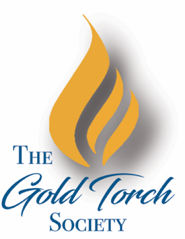 Educating    inspiring    connecting    empowering    womenStudent Member ApplicationPlease type all sections neatly. Attach additional typed sheets with your responses to sections B and C. Return or email by Wednesday March 13, 2019, to the following ATTENTION:  Michelle Widger, UNK Alumni Association, Campus Box 21, UNK, Kearney, NE 68849, widgerml@unk.edu or michelle.widger@unkalumni.org. Questions? Contact Michelle Widger at 308.698.5283 or michelle.widger@unkalumni.org. Applications are also available online at unkalumni.org/goldtorch. A.Please TypeB.1. 	List your campus organizations, honors/awards received in college, and community activities and years involved in a bulleted list or attach your resume that contains this information.2. 	Describe your personal/professional goals during college and most importantly following graduation.  Describe your dream career or dream career path.C.In a 200-word essay, describe the woman who has most influenced your life or been a mentor to you. (Please describe the person, her special qualities, your relationship; and why you selected this person.)Full Name  GPA FirstMILast   Do not round Kearney AddressStreetApartment/Unit #CityStateZIP CodePhoneEmailMajorMinor/EmphasisCumulative Credit Hours as of Dec. 2018Anticipated College Graduation Date (Month & Year)Class Year for Fall 2019 (Freshman, sophomore, junior, or senior)High School Attended & Graduation DateHometown & Hometown NewspaperParent/Guardian(s) Name(s)Your Permanent Address & Zip